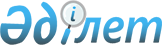 Ертiс мыс балқыту зауытында қалыптасқан ахуалды қарау жөнiндегі ведомствоаралық жұмыс тобын құру туралыҚазақстан Республикасы Премьер-Министрінің 2003 жылғы 18 сәуірдегі N 65-ө өкімі      Қазақстан Республикасының Парламентi Мәжiлiсiнiң "Шығыс Қазақстан облысының Глубокое кентiндегi Ертiс мыс балқыту зауытындағы жағдай туралы" 2003 жылғы 26 наурыздағы N 1788-II ПМ қаулысын iске асыру жөнiнде ұсыныстар әзiрлеу мақсатында: 

      1. Мынадай құрамда ведомствоаралық жұмыс тобы құрылсын:       Абайдiлдин                  - Шығыс Қазақстан облысының 

      Талғатбек Жәмшiтұлы           әкімі, жетекші       Құсайынов                   - Қазақстан Республикасының 

      Әбiлғазы Қалиақпарұлы         Индустрия және сауда вице- 

                                    министрi, жетекшiнiң орынбасары       Әбдiлдин                    - Қазақстан Республикасының 

      Серiкболсын Әбдiлдаұлы        Парламентi Мәжiлiсiнің депутаты 

                                    (келiсiм бойынша)       Шаекин                      - Қазақстан Республикасының 

      Рауан Михайлович              Парламентi Мәжiлiсiнiң депутаты 

                                    (келiсiм бойынша)       Егоров                      - Қазақстан Республикасының 

      Виктор Николаевич             Парламентi Мәжiлiсiнің депутаты 

                                    (келiсiм бойынша)       Швайченко                   - Шығыс Қазақстан облысы әкiмiнiң 

      Юрий Петрович                 орынбасары       Ысқақов                     - Қазақстан Республикасының 

      Нұрлан Әбділдаұлы             Қоршаған ортаны қорғау вице- 

                                    министрi       Плотников                   - Шығыс Қазақстан облысы 

      Сергей Викторович             Глубокое ауданының әкiмi       Юн                          - "Қазақмыс" корпорациясы" ашық 

      Руслан Борисович              акционерлiк қоғамының бас 

                                    басқарушысы (келiсiм бойынша)       Гусинский                   - Қазақстан Республикасының 

      Александр Владимирович        Парламенті Сенатының 

                                    депутаты (келісім бойынша) <*> 

      Ескерту. Құрам өзгерді - ҚР Үкіметінің 2003.05.23. N 100 өкімімен . 

      2. Ведомствоаралық жұмыс тобы бiр ай мерзiмде Ертiс мыс балқыту зауытында алмастырылатын өндiрiстердi ұйымдастыру мәселесi бойынша қалыптасқан ахуалды, сондай-ақ Қазақстан Республикасы Үкiметiнің "Шығыс Қазақстан мыс кешенiн құру туралы" 1999 жылғы 23 маусымдағы N 838  және "Шығыс Қазақстан мыс кешенiн құру жөнiндегi шаралар туралы" 1999 жылғы 16 тамыздағы N 1161  қаулыларының орындалуын талдасын және Қазақстан Республикасының Yкiметiне тиiстi ұсыныстар енгiзсiн. 

      3. Осы өкімнiң орындалуын бақылау Қазақстан Республикасы Премьер-Министрiнiң орынбасары К.Қ.Мәсiмовке жүктелсiн.       Премьер-Министр 
					© 2012. Қазақстан Республикасы Әділет министрлігінің «Қазақстан Республикасының Заңнама және құқықтық ақпарат институты» ШЖҚ РМК
				